The Churches of
St Bartholomew and St Chad
Thurstaston and Irby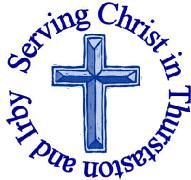 6th May – Easter 6Welcome to Church today.  We hope that you enjoy the service and gain a sense of God’s presence with us.Services next week Wednesday 9th May 10.15 am	Holy Communion 					St Chads Thursday 10th May - Ascension7.30pm	Holy communion					St Bartholomew’sSunday 13th May – Easter 7 8.00 am	Holy Communion	    			St Bartholomew’s9.30am	Holy Communion				St Chads11.15am 	Morning Worship				St Bartholomew’sNotices and AnnouncementJames - 5 weeks on Determined Discipleship. Thursday Evenings (17, 24 May, 7, 14 June) 8.00-9.00pm St Chad’s Extension. Everyone Welcome. You don’t need any prior knowledge, but it may be helpful to read the letter of James in advance. When we meet we will share our thoughts about what we’ve read and discover together what it means to be a determined disciple of Jesus.Optional Reading: The Mirror and the Mountain by Luke Aylen ISBN 978 0 85721 912 1, http://lukeaylen.com/the-mirror-and-the-mountain/ This book was primarily written for children and families. However Revd Jane would highly recommend it as an introduction to grappling with the themes found in the letter of James. Only the Brave - Determined Discipleship ISBN 978 0 85721 895 7, https://www.eden.co.uk/shop/only-the-brave-determined-discipleship-4549351.htmlMen’s Breakfast Saturday 12th May 8.45am – 9.45am Aroma Café Coffee Morning for Christian Aid week at Irby Methodist Church on Saturday 12th May 10-12 noon There will be a Children's corner, Cake stall and Bring and Buy stall and of course a nice hot drink with toast, toasted fruit loaf or biscuits, Come along and meet old friends and new. As we do not have House to House collections locally there will be some Christian Aid envelopes available for any further contributions and opportunity to gift aid. 
All most welcome .Refreshments Adults £3.00 Children £2.00.Sidespeople and Church Wardens: Archdeacon’s Visitation is 7.30pm Monday 14th May at St Peter’s Church Heswall. Sidespeople are encouraged to attend this service at which they are legally sworn in to undertake their duties. Church Wardens must attend. PCC Members are welcome to attend to show support to the Church Wardens as they commit to the legality of their role. Please make a note of this service in your diaries!Deanery Synod Meeting – Wed 16th May 7.30pm (for 7.45) at St Marks New Ferry (New Chester Road, CH62 1DG): Everyone Welcome, especially if you are connected to schools (teacher, governor, work with children and young people in other ways). There will be a presentation by Chris Penn – the Diocesan director of Education, and three discussion groups led by Chris Penn (school governors), David Burrows (Churches visiting schools) and Gillian Rossiter (schools visiting churches)National Croquet Day if you are interested in trying Croquet Upton Victory Hall Croquet Club are having a try Croquet afternoon on Sunday 13th May 2pm – 4pm at the club, Salacre Lane, Upton CH49 0TL. (over 18’s only). Thy Kingdom Come Beacon Event – We are delighted to invite you and your family to the Diocese of Chester Beacon Celebration on Sunday 20th May at 6.30pm. This will be an ecumenical service filled with joy and celebration, worship and prayer as we especially pray for and with young generations in an all-age service, asking God for more and more young people to come to know the love of Jesus. To book your place and for more information please go to: http://www.chester.anglican.org/mission/thy-kingdom-come/thy-kingdom-come-beacon-event.phpBig Church Day Out is back in the Diocese of Chester in June 2018!Tens of thousands of Christians gather to worship and celebrate in Cheshire. 1st and 2nd June at Capesthorne Hall, Cheshire. The Big Church Day Out is a chance to discover world-class music, mouthwatering food, relaxing cafes, family activities and dancing crowds.  To book discounted tickets go to:- http://www.chester.anglican.org/mission/the-big-church-day-out/big-church-day-out.php  Wirral Foodbank are short of some specific items, they are Hot Chocolate, Toilet Rolls, Fruit Squash, Tea, Custard, Washing up Liquid, Tinned Spaghetti, Cereal (small if possible), Sugar (small is possible), Sponge puddings. They have plenty of Beans and Pasta. CONGO: Please take time to read the pastoral letter from our Bishops – on church notice board. If you wish to make a donation you can do so directly as indicated on the letter, or put your donation in an envelope marked CONGO and place it in the offertory at any church service between now and May 20th.Would you like to receive this notice sheet every week direct to your email in-box? If so, please send an email request to the parish office (office@thurstaston.org.uk)GOSPEL READING: John 15: 9-17All: Glory to you, O Lord  9 As the Father has loved me, so I have loved you; abide in my love. 10 If you keep my commandments, you will abide in my love, just as I have kept my Father’s commandments and abide in his love. 11 I have said these things to you so that my joy may be in you, and that your joy may be complete.12 “This is my commandment, that you love one another as I have loved you. 13 No one has greater love than this, to lay down one’s life for one’s friends. 14 You are my friends if you do what I command you. 15 I do not call you servants any longer, because the servant does not know what the master is doing; but I have called you friends, because I have made known to you everything that I have heard from my Father. 16 You did not choose me but I chose you. And I appointed you to go and bear fruit, fruit that will last, so that the Father will give you whatever you ask him in my name. 17 I am giving you these commands so that you may love one another.All: Praise to you, O Christ Church Office: Mrs K Butler, St Chad’s Church, Roslin Road, Irby, CH61 3UHOpen Tuesday, Wednesday, Thursday, 9.30am-12.30pm (term time)Tel 648 8169.  Website: www.thurstaston.org.uk E-Mail: office@thurstaston.org.ukRevd Jane Turner 648 1816 (Day off Tuesday). E-Mail: rector@thurstaston.org.ukChildren are Welcome at our ServicesIn St Chad’s, we have activity bags available and there is also a box of toys and cushions in the foyer, in case you feel your child would be happier playing there.In St Bartholomew’s, there are some colouring sheets and toys at the back of church.Children from age 2½ can attend Junior Church (term time) at St Chad’sChildren are Welcome at our ServicesIn St Chad’s, we have activity bags available and there is also a box of toys and cushions in the foyer, in case you feel your child would be happier playing there.In St Bartholomew’s, there are some colouring sheets and toys at the back of church.Children from age 2½ can attend Junior Church (term time) at St Chad’sChildren are Welcome at our ServicesIn St Chad’s, we have activity bags available and there is also a box of toys and cushions in the foyer, in case you feel your child would be happier playing there.In St Bartholomew’s, there are some colouring sheets and toys at the back of church.Children from age 2½ can attend Junior Church (term time) at St Chad’sChildren are Welcome at our ServicesIn St Chad’s, we have activity bags available and there is also a box of toys and cushions in the foyer, in case you feel your child would be happier playing there.In St Bartholomew’s, there are some colouring sheets and toys at the back of church.Children from age 2½ can attend Junior Church (term time) at St Chad’sCollect Risen Christ,by the lakeside you renewed your call to your disciples:help your Church to obey your commandand draw the nations to the fire of your love,to the glory of God the Father.Amen.Collect Risen Christ,by the lakeside you renewed your call to your disciples:help your Church to obey your commandand draw the nations to the fire of your love,to the glory of God the Father.Amen.Collect Risen Christ,by the lakeside you renewed your call to your disciples:help your Church to obey your commandand draw the nations to the fire of your love,to the glory of God the Father.Amen.Post-Communion Prayer God our Father,whose Son Jesus Christ gives the water of eternal life:may we thirst for you,the spring of life and source of goodness,through him who is alive and reigns, now and for ever.Amen FOR OUR PRAYERS THIS WEEK For the World: Please pray for the situation (see pastoral letter on church notice boards from our Bishops) in Ituri, Congo and our link diocese  For the Parish: .Please Pray for Oliver Harris & Lauren Woosey, Anthony Croke & Charlotte Anson, as their Banns are read today at St Bartholomew’s. For the sick: Please pray for Mark Dennison, Graham Barley, David Cunnington and Anna Drysdale. Please pray for those in hospital.From the Diocesan Prayer Cycle. Please pray for the Thy Kingdom come events , and for many prayers to be answered From the Anglican Prayer Cycle Archbishop Jackson Ole Sapit, Primate and Archbishop of All KenyaFOR OUR PRAYERS THIS WEEK For the World: Please pray for the situation (see pastoral letter on church notice boards from our Bishops) in Ituri, Congo and our link diocese  For the Parish: .Please Pray for Oliver Harris & Lauren Woosey, Anthony Croke & Charlotte Anson, as their Banns are read today at St Bartholomew’s. For the sick: Please pray for Mark Dennison, Graham Barley, David Cunnington and Anna Drysdale. Please pray for those in hospital.From the Diocesan Prayer Cycle. Please pray for the Thy Kingdom come events , and for many prayers to be answered From the Anglican Prayer Cycle Archbishop Jackson Ole Sapit, Primate and Archbishop of All KenyaFOR OUR PRAYERS THIS WEEK For the World: Please pray for the situation (see pastoral letter on church notice boards from our Bishops) in Ituri, Congo and our link diocese  For the Parish: .Please Pray for Oliver Harris & Lauren Woosey, Anthony Croke & Charlotte Anson, as their Banns are read today at St Bartholomew’s. For the sick: Please pray for Mark Dennison, Graham Barley, David Cunnington and Anna Drysdale. Please pray for those in hospital.From the Diocesan Prayer Cycle. Please pray for the Thy Kingdom come events , and for many prayers to be answered From the Anglican Prayer Cycle Archbishop Jackson Ole Sapit, Primate and Archbishop of All KenyaFOR OUR PRAYERS THIS WEEK For the World: Please pray for the situation (see pastoral letter on church notice boards from our Bishops) in Ituri, Congo and our link diocese  For the Parish: .Please Pray for Oliver Harris & Lauren Woosey, Anthony Croke & Charlotte Anson, as their Banns are read today at St Bartholomew’s. For the sick: Please pray for Mark Dennison, Graham Barley, David Cunnington and Anna Drysdale. Please pray for those in hospital.From the Diocesan Prayer Cycle. Please pray for the Thy Kingdom come events , and for many prayers to be answered From the Anglican Prayer Cycle Archbishop Jackson Ole Sapit, Primate and Archbishop of All KenyaFOR OUR PRAYERS THIS WEEK For the World: Please pray for the situation (see pastoral letter on church notice boards from our Bishops) in Ituri, Congo and our link diocese  For the Parish: .Please Pray for Oliver Harris & Lauren Woosey, Anthony Croke & Charlotte Anson, as their Banns are read today at St Bartholomew’s. For the sick: Please pray for Mark Dennison, Graham Barley, David Cunnington and Anna Drysdale. Please pray for those in hospital.From the Diocesan Prayer Cycle. Please pray for the Thy Kingdom come events , and for many prayers to be answered From the Anglican Prayer Cycle Archbishop Jackson Ole Sapit, Primate and Archbishop of All KenyaServices TODAY  Easter 6 Services TODAY  Easter 6 Services TODAY  Easter 6 Services TODAY  Easter 6 Services TODAY  Easter 6 8:00 amHoly Communion    St. Bartholomew’sSt. Bartholomew’sSt. Bartholomew’s9.30 am11.15 amFamily ServiceHoly CommunionSt  ChadsSt Bartholomew’sSt  ChadsSt Bartholomew’sSt  ChadsSt Bartholomew’sReadings for TodayActs 10:44-481 John 5:1-6John 15:9-17Readings for 13th MayActs 1:15-17,21-261 John 5:9-13John 17:6-19